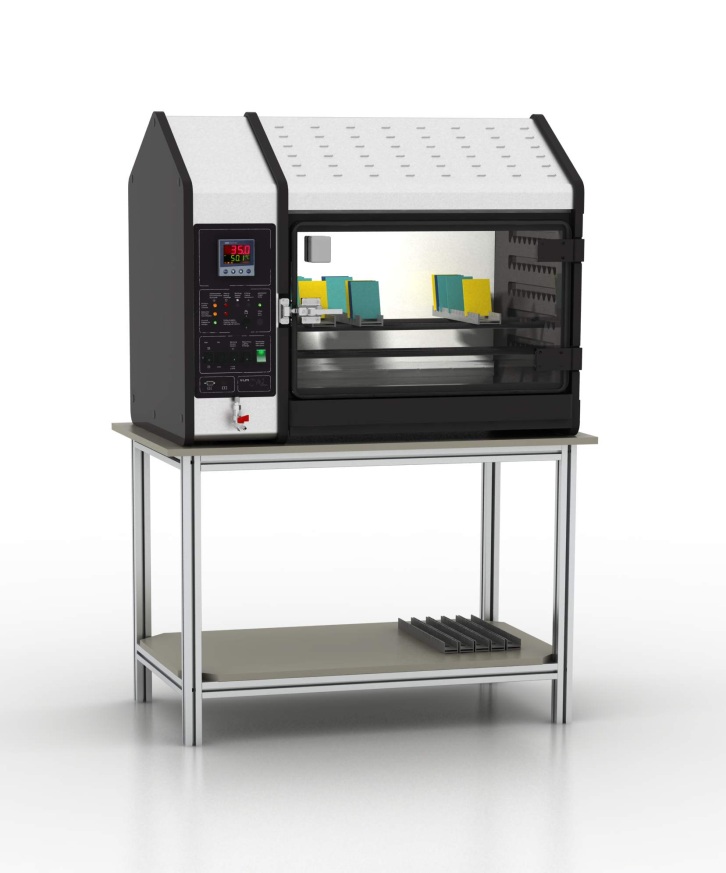 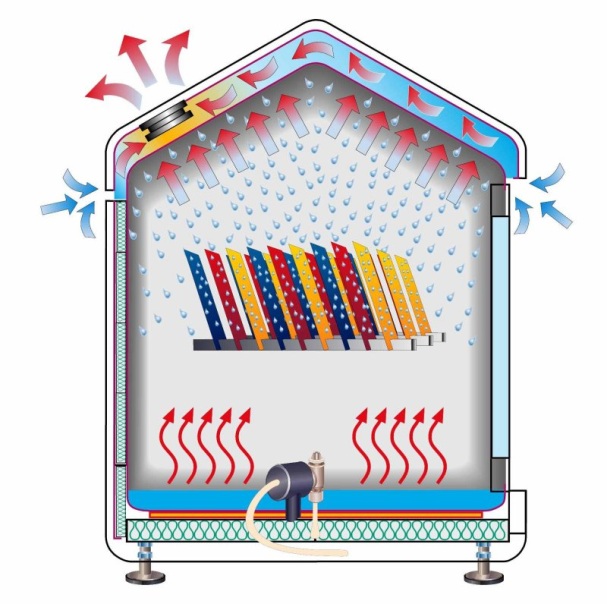 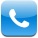 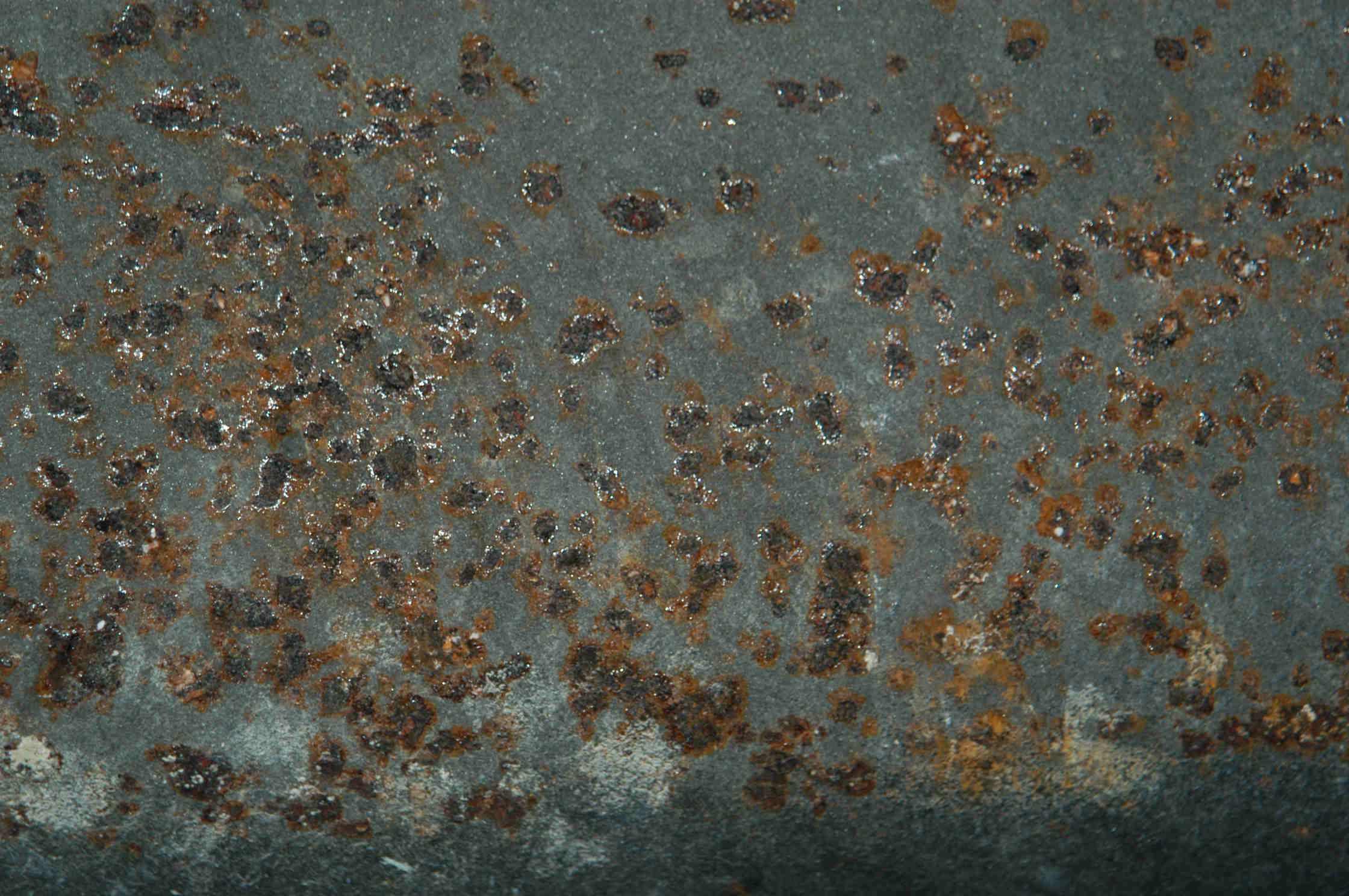 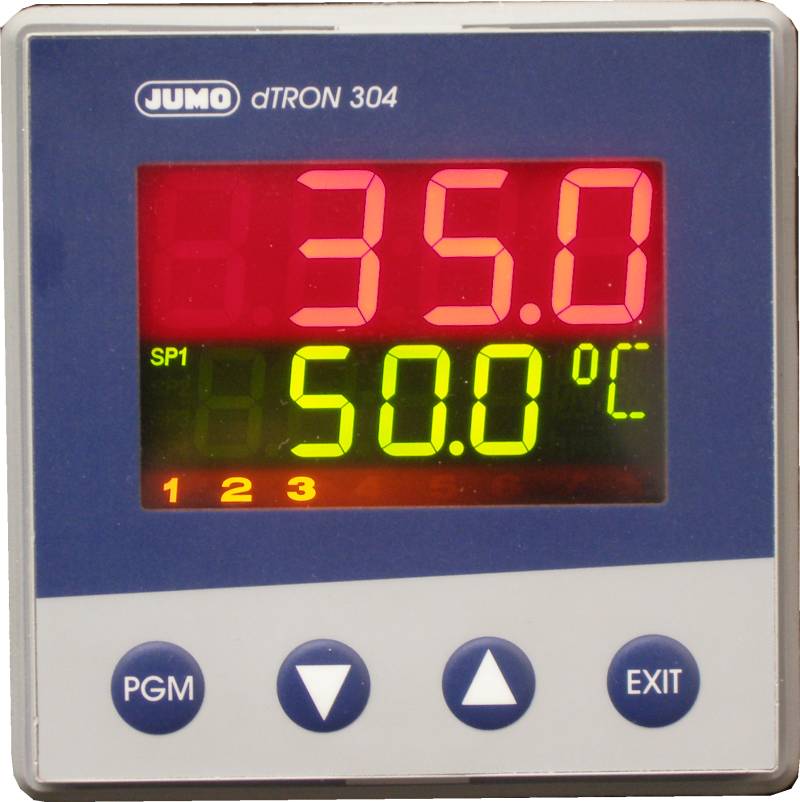 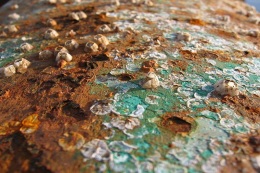 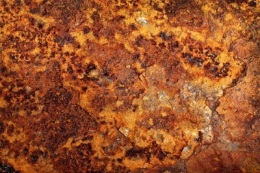 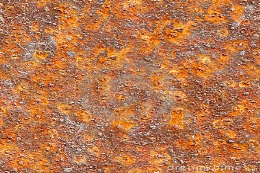 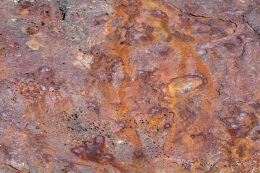 Kesternich Test (SO2)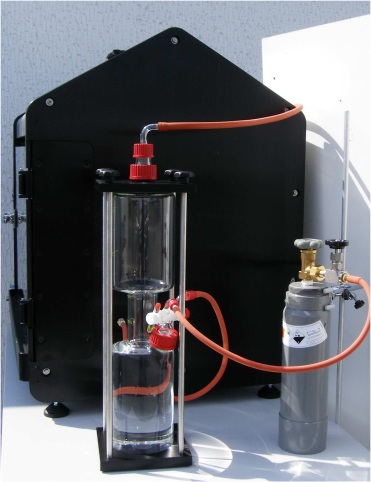 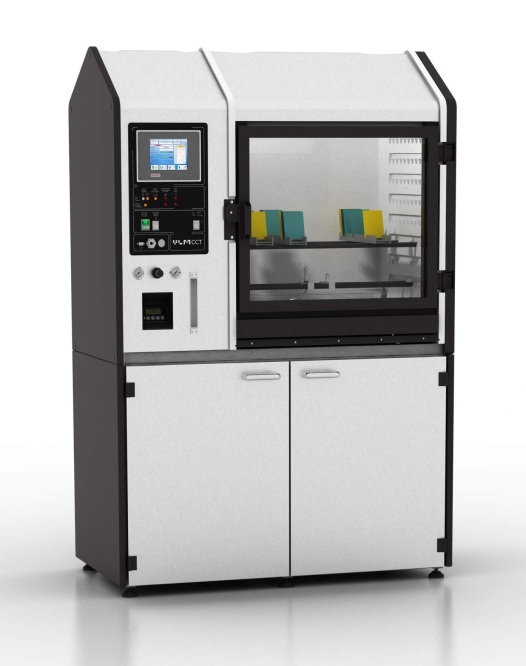 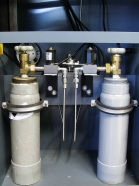 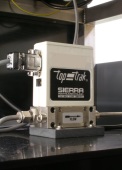 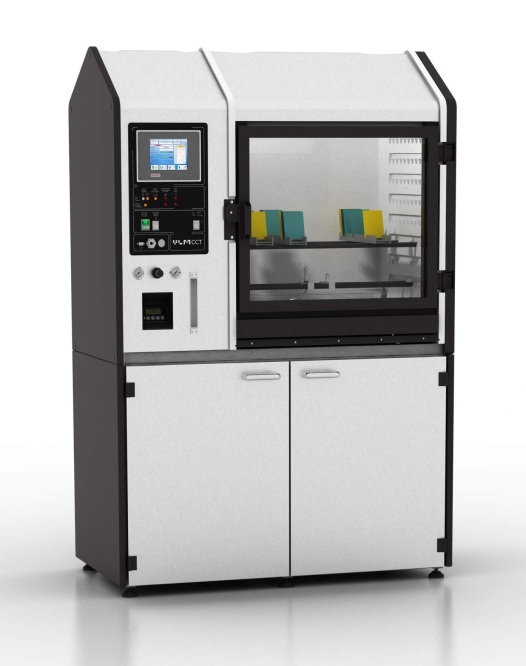 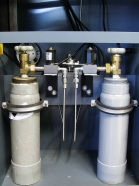 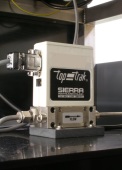 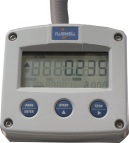 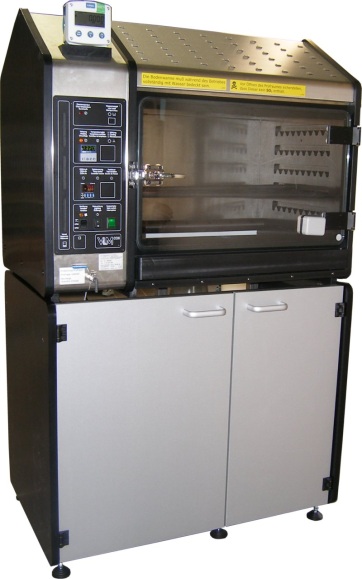 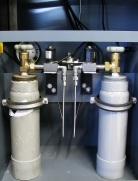 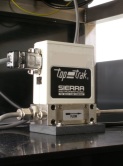 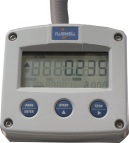 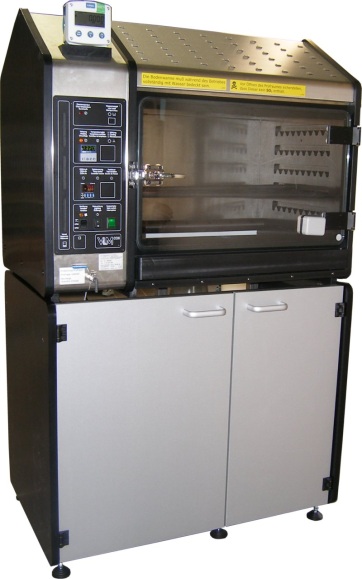 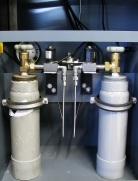 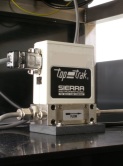 